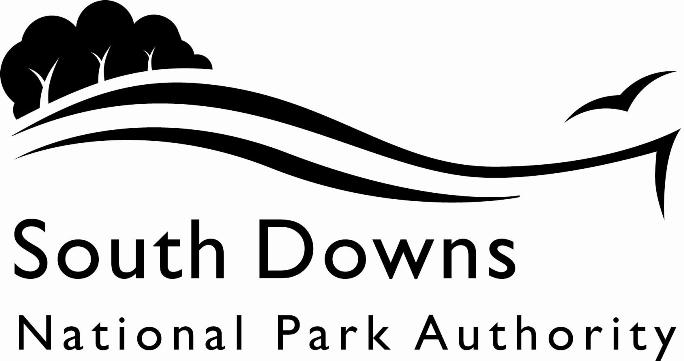 Town and Country Planning Acts 1990Planning (Listed Building and Conservation Area) Act 1990LIST OF NEW PLANNING AND OTHER APPLICATIONS, RECEIVED AND VALIDWEEKLY LIST AS AT 1 June 2020The following is a list of applications which have been received and made valid in the week shown above for the recovered areas within the South Downs National Park (Adur District Council, Arun District Council, Brighton & Hove Council, Wealden District Council, Worthing Borough Council and county applications for East Sussex, Hampshire and West Sussex County Councils), and for all “Called In” applications for the remainder of the National Park area. These will be determined by the South Downs National Park Authority.IMPORTANT NOTE:The South Downs National Park Authority has adopted the Community Infrastructure Levy Charging Schedule, which will take effect from 01 April 2017.  Applications determined after 01 April will be subject to the rates set out in the Charging Schedule (https://www.southdowns.gov.uk/planning/planning-policy/community-infrastructure-levy/).  Further information regarding whether your development is liable, or when exemptions might apply can be found on the same webpage under ‘Frequently Asked Questions’.  If you have any questions, please contact CIL@southdowns.gov.uk or tel: 01730 814810.  Want to know what’s happening in the South Downs National Park? 
Sign up to our monthly newsletter to get the latest news and views delivered to your inboxwww.southdowns.gov.uk/join-the-newsletterApplicant:		Please refer to company nameProposal:	Provision of 8no. eco-friendly sustainable retreat lodges, associated with the existing Wickwoods Country Club, Hotel & Spa, at land at Wickwoods, Shaves Wood Lane, Albourne, West Sussex, BN6 9DY.Location:	Wickwoods Country Club and Spa, Shaves Wood Lane, Albourne, Hassocks, West Sussex, BN6 9DYGrid Ref:	525006 114841Applicant:		M EtheringtonProposal:	Proposed two storey side extensionLocation:	2 Blackmill Lane, Aldingbourne, West Sussex, PO18 0JUGrid Ref:	493705 107310Applicant:		Mrs Kitty MasonProposal:	Greenhouse to replace existing shedLocation:	2 Clapham Lane, Litlington, BN26 5RQGrid Ref:	552331 101608Applicant:		Mrs Kitty MasonProposal:	Greenhouse to replace existing shedLocation:	2 Clapham Lane, Litlington, BN26 5RQGrid Ref:	552331 101608Applicant:		Miss sarah FowlerProposal:	Change of use from B1 to D1 (office to Dog Grooming Academy).Location:	2 Old Stocks , Nepcote Lane, Findon, BN14 0SAGrid Ref:	512281 108733Applicant:		FaganProposal:	Formation of new front entrance and minor internal works.Location:	Downsedge House , Stable Lane, Findon, BN14 0RRGrid Ref:	512607 108831Applicant:		Fiona MacLeodProposal:	Notice of intention to fell 1 No. Large Oak Tree which has split and has internal damageLocation:	Pond Green, Rear of The Square, Findon, West SussexGrid Ref:	512176 108848Applicant:		Mr B ChristieProposal:	Variation of condition 2 of planning application SDNP/18/02620/FUL to allow change in visitor lodge type.Location:	West Ashling House, Southbrook Road, West Ashling, Chichester, West Sussex, PO18 8DNGrid Ref:	481163 107506Applicant:		Martin Wilson And Stephanie MantellProposal:	Former paddock site to be developed with 17 new build houses (mix of 1, 2 and 3 beds) with associated parking and amenity space.Location:	Land South of Heather Close, West Ashling, West SussexGrid Ref:	481085 107283Applicant:		Other The Goodwood Estates LimitedProposal:	Addition of a porch to the Lennox Suite.Location:	The Goodwood Hotel , Hat Hill Road, Goodwood, Chichester, PO18 0QBGrid Ref:	489227 108345Applicant:		Other The Goodwood Estates LimitedProposal:	Addition of a porch to the Lennox Suite.Location:	The Goodwood Hotel , Hat Hill Road, Goodwood, Chichester, PO18 0QBGrid Ref:	489227 108345Town and Country Planning Acts 1990Planning (Listed Building and Conservation Area) Act 1990LIST OF NEW PLANNING AND OTHER APPLICATIONS, RECEIVED AND VALIDWEEKLY LIST AS AT 1 June 2020The following is a list of applications which have been received and made valid in the week shown above. These will be determined, under an agency agreement, by Chichester District Council, unless the application is ‘called in’ by the South Downs National Park Authority for determination. Further details regarding the agency agreement can be found on the SDNPA website at www.southdowns.gov.uk.If you require any further information please contact Chichester District Council who will be dealing with the application.IMPORTANT NOTE:The South Downs National Park Authority has adopted the Community Infrastructure Levy Charging Schedule, which will take effect from 01 April 2017.  Applications determined after 01 April will be subject to the rates set out in the Charging Schedule (https://www.southdowns.gov.uk/planning/planning-policy/community-infrastructure-levy/).  Further information regarding whether your development is liable, or when exemptions might apply can be found on the same webpage under ‘Frequently Asked Questions’.  If you have any questions, please contact CIL@southdowns.gov.uk or tel: 01730 814810.  Want to know what’s happening in the South Downs National Park? 
Sign up to our monthly newsletter to get the latest news and views delivered to your inboxwww.southdowns.gov.uk/join-the-newsletterApplicant:		Ms Judy MilliganProposal:	Proposed 5 meter wide x 1.5 meter projection to existing dining room at southern (garden) end of cottage  to form new kitchen andexisting kitchen at northern end to be changed to an entrance hall with repositioned entrance door. Plus some fenestration alterations.Location:	Stephens Cottage, Church Lane, Cocking, Midhurst, West Sussex, GU29 0HWGrid Ref:	487826 117457Applicant:		Chris & Susan PhillipsProposal:	Removal of existing attached garage, replaced with detached oak framed carport.Location:	Glebelands , Duncton Church Road, Duncton, GU28 0JZGrid Ref:	496128 117572Applicant:		Mr & Mrs John CorrieProposal:	Minor works including the replacement of some later windows and doors, plastic rainwater goods, broken roof tiles and inappropriate security lighting along with the replacement and enlargement of an existing area of stone paving with a new garden.Location:	Treyford Manor , Buriton Road, Treyford, GU29 0LDGrid Ref:	482445 118655Applicant:		Mr & Mrs John CorrieProposal:	Minor works including the replacement of some later windows and doors, plastic rainwater goods, broken roof tiles and inappropriate security lighting along with the replacement and enlargement of an existing area of stone paving with a new garden.Location:	Treyford Manor , Buriton Road, Treyford, GU29 0LDGrid Ref:	482445 118655Applicant:		Mrs GallawayProposal:	Notification of intention to fell 1 no. Beech tree (marked on plan as T2). Crown reduce height by 3m and widths by 2m on 1 no. Silver Birch tree (marked on plan as T1). Crown reduce by 5m (all round) on 1 no. Beech tree (marked on plan as T3).Location:	9 Church Lane, Funtington, Chichester, West Sussex, PO18 9LHGrid Ref:	480149 108218Applicant:		Mrs Jane MayProposal:	Demolition of existing conservatory, replaced with ground floor extension.Location:	Springbank , Lower Lodge Road, Linchmere, GU27 3NGGrid Ref:	486871 130972Applicant:		Mr WatsonProposal:	Re-modelling of existing extension. Variation of conditions 2 and 3 of listed building consent SDNP/19/04852/LIS to change of roof material from lead to insulated aluminium panels with no overhang and finished to RAL 7016. New eaves height will be reduced to approx. 2.6 with an overall ridge height of 3.5. Cladding to run horizontal not vertical.Location:	Lodsbridge Mill , Selham Road, Selham, Lodsworth, GU28 0PLGrid Ref:	493388 121122Applicant:		David SarsonProposal:	Fell 1 no. Douglas Fir (T1824), 1 no. Common Ash (T1790) and coppice 1 no. Common Holly tree (T1782). All 3 no. trees are within Area, A1 subject to LD/02/00610/TPO.Location:	Land Adjecent to Lodsworth House, Gills Lane, Lodsworth, West Sussex, GU28 9BYGrid Ref:	492637 122945Applicant:		Mr Gareth PrickettProposal:	Notification of intention to fell 1 no. Lilac tree (T1).Location:	Little Gulls , The Street, Lodsworth, GU28 9BZGrid Ref:	492752 123308Applicant:		Mr & Mrs Paul & Tracy SmithersProposal:	Removal of two small modern non-structural walls in boiler room to create more utility space. Insertion of window in rear elevation to give natural light into boiler/utility room. Repainting of garage side door/windows and replace of hung doors.Location:	Weavers, The Street, Lodsworth, Petworth, West Sussex, GU28 9BZGrid Ref:	492749 123284Applicant:		Mr Steve HarveyProposal:	Demolition of existing garage at The Quell and construction of a new garage building and area of hardstanding including space for internal & external parking, storage room, provision for electric charging points and photovoltaics on the new flat roof.Location:	The Quell , Quell Lane, Lurgashall, GU27 3BWGrid Ref:	492620 128955Applicant:		Mr Adrian SimpsonProposal:	Alterations to garden store to form summer house.Location:	Sybs Farm , Jobsons Lane, Windfall Wood Common, Lurgashall, GU27 3BXGrid Ref:	492802 128168Applicant:		Mrs H SymondsProposal:	Single storey side extension.Location:	Alanya, 130 The Fairway, Midhurst, West Sussex, GU29 9JFGrid Ref:	488221 120542Applicant:		JacobsProposal:	Fell 1 no. Scots Pine tree within area, A1 subject to MILL/60/00710/TPO.Location:	Pine Ridge , Wheatsheaf Enclosure, Milland, GU30 7EHGrid Ref:	483558 129605Applicant:		Mr S RozarioProposal:	Erection of a part single, part two storey rear/side extension to existing dwelling.Location:	Gospel Hall, Fyning Lane, Rogate, Petersfield, West Sussex, GU31 5DJGrid Ref:	481388 124453Applicant:		Mr and Mrs Keith JamesProposal:	Two storey side extension.Location:	Coombe Farm Cottage, Sandy Lane, Rake, Rogate, Liss, West Sussex, GU33 7JFGrid Ref:	480241 127464Applicant:		Mr Peter HeatherProposal:	Change of use of all buildings from Residential to Residential Institutions (C2) including 2 no. proposed ancillary annexes. Addition of conservatory with alterations to fenestration to existing office/family room to create annexe (3), change of use of existing garage/carport, infill extension with alterations to fenestration to create annexe (2), change of use of existing garage to laundry and utility facility, with additional staff and visitor parking.Location:	Zurs, London Road, Hill Brow, Rogate, Liss, West Sussex, GU33 7PBGrid Ref:	479441 126993Applicant:		Mr and Mrs Lorraine and Thomas BarthProposal:	Registration for class use DA - Application for a take away licence till March 2021.Location:	Barley Mow, Breakneck Lane, Walderton, Chichester, West Sussex, PO18 9EDGrid Ref:	479000 110658Applicant:		Mr BlanshardProposal:	Removal of existing car port extension and replacement with part two storey rear extension and part single storey lean to side extension.Location:	2-3 Post Office Cottages , Breakneck Lane, Walderton, PO18 9EDGrid Ref:	479042 110687Applicant:		Mr BlanshardProposal:	Removal of existing car port extension and replacement with part two storey rear extension and part single storey lean to side extension.Location:	2-3 Post Office Cottages , Breakneck Lane, Walderton, PO18 9EDGrid Ref:	479042 110687Applicant:		Mr Mark GrovesProposal:	Rear first floor extension.Location:	Old Post Office Cottage, Old West Dean Road, West Dean, Chichester, West Sussex, PO18 9HUGrid Ref:	483277 114362Town and Country Planning Acts 1990Planning (Listed Building and Conservation Area) Act 1990LIST OF NEW PLANNING AND OTHER APPLICATIONS, RECEIVED AND VALIDWEEKLY LIST AS AT 1 June 2020The following is a list of applications which have been received and made valid in the week shown above. These will be determined, under an agency agreement, by East Hants District Council, unless the application is ‘called in’ by the South Downs National Park Authority for determination. Further details regarding the agency agreement can be found on the SDNPA website at www.southdowns.gov.uk.If you require any further information please contact by East Hants District Council who will be dealing with the application.IMPORTANT NOTE:The South Downs National Park Authority has adopted the Community Infrastructure Levy Charging Schedule, which will take effect from 01 April 2017.  Applications determined after 01 April will be subject to the rates set out in the Charging Schedule (https://www.southdowns.gov.uk/planning/planning-policy/community-infrastructure-levy/).  Further information regarding whether your development is liable, or when exemptions might apply can be found on the same webpage under ‘Frequently Asked Questions’.  If you have any questions, please contact CIL@southdowns.gov.uk or tel: 01730 814810.  Want to know what’s happening in the South Downs National Park? 
Sign up to our monthly newsletter to get the latest news and views delivered to your inboxwww.southdowns.gov.uk/join-the-newsletterApplicant:		Mr David BridgerProposal:	Construction of a swimming pool shelter, built on to the existing holiday let building. The pool shelter will be built over the approved swimming pool (SDNP/17/04624/FUL) thereby turning the pool into an indoor swimming pool. The approved swimming pool and proposed shelter is to be positioned between the existing residential property at Downlands Farm and the established self-catering holiday properties.Location:	Downlands Farm, Ovenhay Copse Lane, Priors Dean, Petersfield, Hampshire, GU32 1BPGrid Ref:	472393 129481IMPORTANT NOTE: This application is liable for Community Infrastructure Levy and associated details will require to be recorded on the Local Land Charges Register. If you require any additional information regarding this, please contact CIL@southdowns.gov.uk or tel: 01730 814810.Applicant:		Gary TabnerProposal:	T1.  Silver Birch.  Crown reduction by approximately 3 metres all over.  Crown lifting by approximately 1 metreT2.  Cherry.  Crown reduction by approximately 3 metres all over.  Crown lifting by approximately 1 metreT3.  Yew.  Crown reduction by approximately 3 metres all over.  Crown thinning by 10%.  Crown lifting by approximately 1 metreLocation:	Hawthorne Cottage , Shirnall Hill, Upper Farringdon, Alton, GU34 3DSGrid Ref:	471093 135079Applicant:		Mr James HargreavesProposal:	Variation of Condition 12 of 19/05068   to allow for addition of single storey games room to front of house, single storey pool plant room to west flank elevation and two storey extension to utility room & master dressing to east flank elevation.Location:	Forest House , Warren Road, Liss, GU33 7DDGrid Ref:	478510 128953Applicant:		Mr and Mrs David and Sarah CaldwellProposal:	Lawful development certificate proposed - extension of existing dormer window within exiting converted roof void and front porchLocation:	6 Eastlake Close, Petersfield, GU31 4ESGrid Ref:	476214 123284Applicant:		Mr Chris MaynardProposal:	Single storey rear extension, loft conversion with rear dormer, pitched garage roof and associated landscape and driveway works.Location:	13 Durford Road, Petersfield, GU31 4EWGrid Ref:	476097 123163Applicant:		Mr MarriottProposal:	Oak (T1) - FellLocation:	Site of Merritts Meadow, Merritts Meadow, Petersfield, Petersfield, Hampshire, Grid Ref:	474860 123797Applicant:		Mr Paul FisherProposal:	Sycamore - Fell. Red Oak - Fell.  Holly - Fell. Robinia - Prune 4 branches overhanging stream. Red Western Cedar  X 2 - Remove dead wood, crown lift to 3 metres.Location:	Former Site Of The Old College , College Street, Petersfield, GU31 4AGGrid Ref:	474913 123626Applicant:		Mrs J LaverProposal:	T1 Oak - Reduce in height from 16 metres, remove 2.5 metres retaining 13.5 metres. North aspect of 10 metres, reduce by 3 metres retaining 7 metres. East (and north east)  aspect of 9 metres, remove 3.5 metres retaining 5.5 metres. South aspect of 12 metres, remove 4 metres retaining 8 metres. West aspect of 8 metres, remove 2 metres retaining 6 metres. Crown raise canopy to 6 metres all round.Location:	Formerly Site Of , 16 Durford Road, Petersfield, GU31 4ERGrid Ref:	476182 123212Applicant:		Mr HicksProposal:	Replacement windows to rearLocation:	4 St Peters Road, Petersfield, GU32 3HXGrid Ref:	474692 123186Applicant:		Mr HicksProposal:	Listed building consent - replacement windows to rearLocation:	4 St Peters Road, Petersfield, GU32 3HXGrid Ref:	474692 123186Applicant:		Miss Charlotte Webster SalterProposal:	Single storey extension to rear following demolition of existing conservatoryLocation:	10 Queens Road, Petersfield, GU32 3BDGrid Ref:	473853 123527Applicant:		Mr Conrad CockburnProposal:	Lawful development certificate proposed detached summer houseLocation:	44 Pulens Crescent, Petersfield, GU31 4DHGrid Ref:	476061 123591Applicant:		Mr Timothy CoelProposal:	Garage with ancillary accommodation above following demolition of previous outbuildingLocation:	49 Town Lane, Sheet, Petersfield, GU32 2AFGrid Ref:	475796 124463Applicant:		Mr C ThomasProposal:	Single storey extension to rear  addition of new dormers to existing garage block. Replacement of existing swimming pool enclosure with new glazed retractable enclosure and masonry flank wall. New standalone office/garden room to existing garden.Location:	9 Shear Hill, Petersfield, GU31 4BBGrid Ref:	475661 124078Town and Country Planning Acts 1990Planning (Listed Building and Conservation Area) Act 1990LIST OF NEW PLANNING AND OTHER APPLICATIONS, RECEIVED AND VALIDWEEKLY LIST AS AT 1 June 2020The following is a list of applications which have been received and made valid in the week shown above. These will be determined, under an agency agreement, by Horsham District Council, unless the application is ‘called in’ by the South Downs National Park Authority for determination. Further details regarding the agency agreement can be found on the SDNPA website at www.southdowns.gov.uk.If you require any further information please contact by Horsham District Council who will be dealing with the application.IMPORTANT NOTE:The South Downs National Park Authority has adopted the Community Infrastructure Levy Charging Schedule, which will take effect from 01 April 2017.  Applications determined after 01 April will be subject to the rates set out in the Charging Schedule (https://www.southdowns.gov.uk/planning/planning-policy/community-infrastructure-levy/).  Further information regarding whether your development is liable, or when exemptions might apply can be found on the same webpage under ‘Frequently Asked Questions’.  If you have any questions, please contact CIL@southdowns.gov.uk or tel: 01730 814810.  Want to know what’s happening in the South Downs National Park? 
Sign up to our monthly newsletter to get the latest news and views delivered to your inboxwww.southdowns.gov.uk/join-the-newsletterApplicant:		Mr and Mrs KingProposal:	Replacement roof covering to main roof, front projecting wing, and front porch (Listed Building Consent)Location:	The Cottage , High Street, Amberley, BN18 9NJGrid Ref:	503169 113217Applicant:		Mr Laurie JaffeProposal:	Surgery to 1 x Yew (Works To Trees in a Conservation Area)Location:	Street Cottage, The Street, Washington, Pulborough, West Sussex, RH20 4ASGrid Ref:	512048 112781Town and Country Planning Acts 1990Planning (Listed Building and Conservation Area) Act 1990LIST OF NEW PLANNING AND OTHER APPLICATIONS, RECEIVED AND VALIDWEEKLY LIST AS AT 1 June 2020The following is a list of applications which have been received and made valid in the week shown above. These will be determined, under an agency agreement, by Lewes District Council, unless the application is ‘called in’ by the South Downs National Park Authority for determination. Further details regarding the agency agreement can be found on the SDNPA website at www.southdowns.gov.uk.If you require any further information please contact by Lewes District Council who will be dealing with the application.IMPORTANT NOTE:The South Downs National Park Authority has adopted the Community Infrastructure Levy Charging Schedule, which will take effect from 01 April 2017.  Applications determined after 01 April will be subject to the rates set out in the Charging Schedule (https://www.southdowns.gov.uk/planning/planning-policy/community-infrastructure-levy/).  Further information regarding whether your development is liable, or when exemptions might apply can be found on the same webpage under ‘Frequently Asked Questions’.  If you have any questions, please contact CIL@southdowns.gov.uk or tel: 01730 814810.  Want to know what’s happening in the South Downs National Park? 
Sign up to our monthly newsletter to get the latest news and views delivered to your inboxwww.southdowns.gov.uk/join-the-newsletterApplicant:		Mr J WoolleyProposal:	Sycamore (T1) - Reduce and reshape by 30%Location:	Falmer Court Farm , East Street, Falmer, BN1 9PBGrid Ref:	535545 108745Applicant:		Mr PatersonProposal:	T1, T5, T6, T8, T9 - group of Sycamore - 7 stems - fell - tall, drawn trees and will windblow once Ash trees are removed. T2, T3, T4, T7, T10, T11, T12, T13 - Ash - fell - Ash dieback evident. Location:	4 Juggs Close, Lewes, BN7 1QPGrid Ref:	540735 109560Applicant:		Mr and Mrs TaylorProposal:	Single storey porch to front of houseLocation:	1 Crosshaven Place, Lewes, BN7 2FHGrid Ref:	542044 111119Applicant:		Ms A BadonicsProposal:	Installation of gates on both ends of Green WallLocation:	Green Wall, Lewes, BN7 2NXGrid Ref:	541736 110388Applicant:		Mr N CheyneyProposal:	Erection of conservatory to the rear, replacement of existing porch with three storey extension, alterations to the existing roof by raising roof ridge height and roof extension from hip to gable, insert rooflights, solar panels and dormers and alterations to fenestrationLocation:	Home Furlong , The Motor Road, Old Racecourse, Lewes, BN7 1URGrid Ref:	539297 111066Applicant:		Rontec Service Stations 1A LimitedProposal:	Drive-thru coffee shop (Class A1/A3) with associated access and landscaping.Location:	High Elms Filling Station, Brighton Road, Lewes, East Sussex, BN7 3JRGrid Ref:	537556 109164Town and Country Planning Acts 1990Planning (Listed Building and Conservation Area) Act 1990LIST OF NEW PLANNING AND OTHER APPLICATIONS, RECEIVED AND VALIDWEEKLY LIST AS AT 1 June 2020The following is a list of applications which have been received and made valid in the week shown above. These will be determined, under an agency agreement, by Winchester District Council, unless the application is ‘called in’ by the South Downs National Park Authority for determination. Further details regarding the agency agreement can be found on the SDNPA website at www.southdowns.gov.uk.If you require any further information please contact by Winchester District Council who will be dealing with the application.IMPORTANT NOTE:The South Downs National Park Authority has adopted the Community Infrastructure Levy Charging Schedule, which will take effect from 01 April 2017.  Applications determined after 01 April will be subject to the rates set out in the Charging Schedule (https://www.southdowns.gov.uk/planning/planning-policy/community-infrastructure-levy/).  Further information regarding whether your development is liable, or when exemptions might apply can be found on the same webpage under ‘Frequently Asked Questions’.  If you have any questions, please contact CIL@southdowns.gov.uk or tel: 01730 814810.  Want to know what’s happening in the South Downs National Park? 
Sign up to our monthly newsletter to get the latest news and views delivered to your inboxwww.southdowns.gov.uk/join-the-newsletterApplicant:		Mr. Kim ShortProposal:	Proposed minor alterations to existing windows and internal wallLocation:	Northbrook Cottage , Lower Lane, Bishops Waltham, SO32 1ASGrid Ref:	455586 117881Applicant:		Pots Holdings LtdProposal:	Marquee structure and its use in connection with the adjacent public house (Flower Pots Inn). (Certificate of Lawfulness of Existing Use or Development).Location:	The Flower Pots, Brandy Mount, Cheriton, Alresford, Hampshire, SO24 0QQGrid Ref:	458129 128293Applicant:		Mr Ben KnowlesProposal:	First floor elevation above existing ground floor area, removing existing lean to roof and flat roof dormer, creating a first floor room with pitched roof in keeping with the rest of the building.Location:	The Old Cheriton Shop , Cheriton Road, Cheriton, SO24 0NQGrid Ref:	458898 127833Applicant:		Miss Lucy CarpenterProposal:	cmThe tree is a Sycamore. I am requesting that work be done to the tree as it is becoming a great danger to the surrounding buildings and properties. We had some emergency work preformed on said tree by a tree surgeon after a storm as large branches had fallen onto one of our vehicles and other large branches were hanging off. It has been proposed that the tree is crowned although concerns have been expressed by professionals that the tree may continue to do great damage to the surrounding properties as the root structure is likely to cause damage to the driveway and the garage due to the tree being in such close proximity to the aforementioned. I would therefore like to propose that the tree be felled or at the very least crowned to avoid further damage.Location:	Conway , Warnford Road, Corhampton, SO32 3NDGrid Ref:	461171 120447Applicant:		Mr Christopher HollandProposal:	Conifer tree roots damaging adoptable highway and adjacent garden brick wall. Tree overhanging road reducing width. Tree planted approximately 40 years ago. No consideration when planted as to its mature size. Located opposite entrance gate to Parkers Cottage in Mill Lane.Location:	Silkstede , Mill Lane, Droxford, SO32 3QSGrid Ref:	460716 118324Applicant:		Giles Wheeler-BennettProposal:	Demolition of existing garage and construction of single storey kitchen extensionLocation:	Buryfield , Bury Lodge Lane, Hambledon, PO7 4SQGrid Ref:	464885 114474Applicant:		Mr Nicholas CrookProposal:	Single Storey Side extension and formation of new interanl opening.Location:	1 Old Farm Cottages, Martyr Worthy Road, Abbots Worthy, Winchester, Hampshire, SO21 1DUGrid Ref:	449763 132701Applicant:		Mrs GulifordProposal:	G1 Mixed Deciduous & evergreen trees - cut back over hanging branches to clear property and garden back to boundary fenceLocation:	The Coach House , Mill Lane, Abbots Worthy, SO21 1DSGrid Ref:	449717 132626Applicant:		Mrs. Caroline ChatawayProposal:	Single storey rear extension.Location:	Butts Cottage, Riverside Farm Lane, Tichborne, Alresford, Hampshire, SO24 0NAGrid Ref:	457065 130369Applicant:		Mr Frederick Sadler-CoppardProposal:	Conditions 3 and 4 of Application Reference Number: SDNP/19/03540/HOUS.	Condition Number(s): 3 and 4 Conditions(s) Removal:Condition 3 - I have attached to this application a bill of materials with photos and the actual materials are available to inspect at the property. I request that you please discharge this condition. Condition 4 - I attach joinery plans for the new roof works. Furthermore I request this condition be discharged in any event as the current plans already approved along with the details of materials shown in the attach bill of materials provides enough detail to show that this development complies with the South Downs Local Plan (Adopted 2019) Policies SD12 & SD15 (SDLP). The proposed development preserves the historic environment (SDLP 12) and preserves the character and appearance of the conservation are (SDLP 15). Furthermore the development cannot be viewed from any public point and so is unable to decrease either the character or to fail to preserve the historic environment. If the evidence to discharge condition 4 is insufficient I should be grateful for that condition to be varied to allow for works to commence on the development but for no works to commence on the rood of the development until satisfactory plans have been provided. This will allow us to commence works on the foundations so as not to cause undue delay.Location:	8 Hill Rise, Twyford, SO21 1QHGrid Ref:	448050 124518Applicant:		Mr Ben SmithProposal:	Variation of condition 2 and condition 3 of Application Reference Number: SDNP/19/04655/HOUS	Date of Decision: 21/11/2019 Condition Number(s): 2. The development hereby permitted shall be carried out in accordance with the plans listed below under the heading "Plans Referred to in Consideration of this Application".Reason: For the avoidance of doubt and in the interests of proper planning.3. The materials to be used in the construction of the external surfaces of the development hereby permitted shall match those listed in section 10 of the submitted application form.Reason: To ensure a satisfactory visual relationship between the new development and the existing.Conditions(s) Removal:Variations to condition 2 - Approved plans - Since starting the works, discussions with our builder have highlighted limitations in usable space on second floor extension. We have consulted an architect who has developed improved proposals delivering better use of space within existing footprint.Variations to condition 3 - Materials - New plans that have been developed have made small adjustments to weatherboarding design to perimeter of house.Variations to condition 2 - Approved plans - As per the enclosed drawings. Changes to the roof line height of the extension in order to improve internal usable space. Changes to window layout to front and rear of extension to improve layout and space.Variations to condition 3 - Materials - Changes to increase weatherboarding on south elevation of existing property to ground levelLocation:	White Cottage , Upham Street, Upham, SO32 1JAGrid Ref:	452456 119594SDNPA (Mid Sussex District area)SDNPA (Mid Sussex District area)SDNPA (Mid Sussex District area)SDNPA (Mid Sussex District area)Team: SDNPA Eastern Area TeamTeam: SDNPA Eastern Area TeamTeam: SDNPA Eastern Area TeamTeam: SDNPA Eastern Area Team Parish: Albourne Parish CouncilWard:Bolney WardCase No:SDNP/20/01944/FULSDNP/20/01944/FULSDNP/20/01944/FULType:Full ApplicationFull ApplicationFull Application Date Valid:27 May 2020Decision due:26 August 2020Case Officer:Katie SharpKatie SharpKatie SharpSDNPA (Arun District area)SDNPA (Arun District area)SDNPA (Arun District area)SDNPA (Arun District area)Team: SDNPA Western Area TeamTeam: SDNPA Western Area TeamTeam: SDNPA Western Area TeamTeam: SDNPA Western Area Team Parish: Aldingbourne Parish CouncilWard:Barnham WardCase No:SDNP/20/02002/HOUSSDNP/20/02002/HOUSSDNP/20/02002/HOUSType:HouseholderHouseholderHouseholder Date Valid:21 May 2020Decision due:16 July 2020Case Officer:Karen WoodenKaren WoodenKaren WoodenSDNPA (Wealden District area)SDNPA (Wealden District area)SDNPA (Wealden District area)SDNPA (Wealden District area)Team: SDNPA Eastern Area TeamTeam: SDNPA Eastern Area TeamTeam: SDNPA Eastern Area TeamTeam: SDNPA Eastern Area Team Parish: Cuckmere Valley Parish CouncilWard:East Dean WardCase No:SDNP/20/01878/FULSDNP/20/01878/FULSDNP/20/01878/FULType:Full ApplicationFull ApplicationFull Application Date Valid:24 May 2020Decision due:19 July 2020Case Officer:Katie SharpKatie SharpKatie SharpSDNPA (Wealden District area)SDNPA (Wealden District area)SDNPA (Wealden District area)SDNPA (Wealden District area)Team: SDNPA Eastern Area TeamTeam: SDNPA Eastern Area TeamTeam: SDNPA Eastern Area TeamTeam: SDNPA Eastern Area Team Parish: Cuckmere Valley Parish CouncilWard:East Dean WardCase No:SDNP/20/01879/LISSDNP/20/01879/LISSDNP/20/01879/LISType:Listed BuildingListed BuildingListed Building Date Valid:24 May 2020Decision due:19 July 2020Case Officer:Katie SharpKatie SharpKatie SharpSDNPA (Arun District area)SDNPA (Arun District area)SDNPA (Arun District area)SDNPA (Arun District area)Team: SDNPA Western Area TeamTeam: SDNPA Western Area TeamTeam: SDNPA Western Area TeamTeam: SDNPA Western Area Team Parish: Findon Parish CouncilWard:Findon WardCase No:SDNP/20/01805/FULSDNP/20/01805/FULSDNP/20/01805/FULType:Full ApplicationFull ApplicationFull Application Date Valid:20 May 2020Decision due:15 July 2020Case Officer:Karen WoodenKaren WoodenKaren WoodenSDNPA (Arun District area)SDNPA (Arun District area)SDNPA (Arun District area)SDNPA (Arun District area)Team: SDNPA Western Area TeamTeam: SDNPA Western Area TeamTeam: SDNPA Western Area TeamTeam: SDNPA Western Area Team Parish: Findon Parish CouncilWard:Findon WardCase No:SDNP/20/01911/HOUSSDNP/20/01911/HOUSSDNP/20/01911/HOUSType:HouseholderHouseholderHouseholder Date Valid:22 May 2020Decision due:17 July 2020Case Officer:Karen WoodenKaren WoodenKaren WoodenSDNPA (Arun District area)SDNPA (Arun District area)SDNPA (Arun District area)SDNPA (Arun District area)Team: SDNPA Western Area TeamTeam: SDNPA Western Area TeamTeam: SDNPA Western Area TeamTeam: SDNPA Western Area Team Parish: Findon Parish CouncilWard:Findon WardCase No:SDNP/20/01888/DDDTSDNP/20/01888/DDDTSDNP/20/01888/DDDTType:Dead Dangerous and Dying (Treeworks)Dead Dangerous and Dying (Treeworks)Dead Dangerous and Dying (Treeworks) Date Valid:26 May 2020Decision due:2 June 2020Case Officer:Karen WoodenKaren WoodenKaren WoodenSDNPA (Called In Applications)SDNPA (Called In Applications)SDNPA (Called In Applications)SDNPA (Called In Applications)Team: SDNPA Western Area TeamTeam: SDNPA Western Area TeamTeam: SDNPA Western Area TeamTeam: SDNPA Western Area Team Parish: Funtington Parish CouncilWard:Case No:SDNP/20/01828/CNDSDNP/20/01828/CNDSDNP/20/01828/CNDType:Removal or Variation of a ConditionRemoval or Variation of a ConditionRemoval or Variation of a Condition Date Valid:26 May 2020Decision due:21 July 2020Case Officer:Richard FergusonRichard FergusonRichard FergusonSDNPA (Called In Applications)SDNPA (Called In Applications)SDNPA (Called In Applications)SDNPA (Called In Applications)Team: SDNPA Western Area TeamTeam: SDNPA Western Area TeamTeam: SDNPA Western Area TeamTeam: SDNPA Western Area Team Parish: Funtington Parish CouncilWard:Case No:SDNP/20/01855/FULSDNP/20/01855/FULSDNP/20/01855/FULType:Full ApplicationFull ApplicationFull Application Date Valid:29 May 2020Decision due:28 August 2020Case Officer:Rafa Grosso MacphersonRafa Grosso MacphersonRafa Grosso MacphersonSDNPA (Called In Applications)SDNPA (Called In Applications)SDNPA (Called In Applications)SDNPA (Called In Applications)Team: SDNPA Western Area TeamTeam: SDNPA Western Area TeamTeam: SDNPA Western Area TeamTeam: SDNPA Western Area Team Parish: Westhampnett Parish CouncilWard:Case No:SDNP/20/01568/FULSDNP/20/01568/FULSDNP/20/01568/FULType:Full ApplicationFull ApplicationFull Application Date Valid:20 May 2020Decision due:15 July 2020Case Officer:Vicki ColwellVicki ColwellVicki ColwellSDNPA (Called In Applications)SDNPA (Called In Applications)SDNPA (Called In Applications)SDNPA (Called In Applications)Team: SDNPA Western Area TeamTeam: SDNPA Western Area TeamTeam: SDNPA Western Area TeamTeam: SDNPA Western Area Team Parish: Westhampnett Parish CouncilWard:Case No:SDNP/20/01569/LISSDNP/20/01569/LISSDNP/20/01569/LISType:Listed BuildingListed BuildingListed Building Date Valid:20 May 2020Decision due:15 July 2020Case Officer:Vicki ColwellVicki ColwellVicki ColwellChichester District CouncilChichester District CouncilChichester District CouncilChichester District CouncilTeam: Chichester DC DM teamTeam: Chichester DC DM teamTeam: Chichester DC DM teamTeam: Chichester DC DM team Parish: Cocking Parish CouncilWard:Midhurst War CHCase No:SDNP/20/01825/LISSDNP/20/01825/LISSDNP/20/01825/LISType:Listed BuildingListed BuildingListed Building Date Valid:18 May 2020Decision due:13 July 2020Case Officer:Louise KentLouise KentLouise KentChichester District CouncilChichester District CouncilChichester District CouncilChichester District CouncilTeam: Chichester DC DM teamTeam: Chichester DC DM teamTeam: Chichester DC DM teamTeam: Chichester DC DM team Parish: Duncton Parish CouncilWard:Fittleworth Ward CHCase No:SDNP/20/01823/HOUSSDNP/20/01823/HOUSSDNP/20/01823/HOUSType:HouseholderHouseholderHouseholder Date Valid:20 May 2020Decision due:15 July 2020Case Officer:Sam MuirSam MuirSam MuirChichester District CouncilChichester District CouncilChichester District CouncilChichester District CouncilTeam: Chichester DC DM teamTeam: Chichester DC DM teamTeam: Chichester DC DM teamTeam: Chichester DC DM team Parish: Elsted and Treyford Parish CouncilWard:Harting Ward CHCase No:SDNP/20/02022/HOUSSDNP/20/02022/HOUSSDNP/20/02022/HOUSType:HouseholderHouseholderHouseholder Date Valid:22 May 2020Decision due:17 July 2020Case Officer:Piotr KulikPiotr KulikPiotr KulikChichester District CouncilChichester District CouncilChichester District CouncilChichester District CouncilTeam: Chichester DC DM teamTeam: Chichester DC DM teamTeam: Chichester DC DM teamTeam: Chichester DC DM team Parish: Elsted and Treyford Parish CouncilWard:Harting Ward CHCase No:SDNP/20/02023/LISSDNP/20/02023/LISSDNP/20/02023/LISType:Listed BuildingListed BuildingListed Building Date Valid:22 May 2020Decision due:17 July 2020Case Officer:Piotr KulikPiotr KulikPiotr KulikChichester District CouncilChichester District CouncilChichester District CouncilChichester District CouncilTeam: Chichester DC DM teamTeam: Chichester DC DM teamTeam: Chichester DC DM teamTeam: Chichester DC DM team Parish: Funtington Parish CouncilWard:Lavant Ward CHCase No:SDNP/20/01916/TCASDNP/20/01916/TCASDNP/20/01916/TCAType:Tree in a Conservation AreaTree in a Conservation AreaTree in a Conservation Area Date Valid:28 May 2020Decision due:9 July 2020Case Officer:Henry WhitbyHenry WhitbyHenry WhitbyChichester District CouncilChichester District CouncilChichester District CouncilChichester District CouncilTeam: Chichester DC DM teamTeam: Chichester DC DM teamTeam: Chichester DC DM teamTeam: Chichester DC DM team Parish: Lynchmere Parish CouncilWard:Fernhurst Ward CHCase No:SDNP/20/01340/HOUSSDNP/20/01340/HOUSSDNP/20/01340/HOUSType:HouseholderHouseholderHouseholder Date Valid:20 May 2020Decision due:15 July 2020Case Officer:Piotr KulikPiotr KulikPiotr KulikChichester District CouncilChichester District CouncilChichester District CouncilChichester District CouncilTeam: Chichester DC DM teamTeam: Chichester DC DM teamTeam: Chichester DC DM teamTeam: Chichester DC DM team Parish: Lodsworth Parish CouncilWard:Easebourne Ward CHCase No:SDNP/20/01600/CNDSDNP/20/01600/CNDSDNP/20/01600/CNDType:Removal or Variation of a ConditionRemoval or Variation of a ConditionRemoval or Variation of a Condition Date Valid:4 May 2020Decision due:29 June 2020Case Officer:Beverley StubbingtonBeverley StubbingtonBeverley StubbingtonChichester District CouncilChichester District CouncilChichester District CouncilChichester District CouncilTeam: Chichester DC DM teamTeam: Chichester DC DM teamTeam: Chichester DC DM teamTeam: Chichester DC DM team Parish: Lodsworth Parish CouncilWard:Easebourne Ward CHCase No:SDNP/20/01831/TPOSDNP/20/01831/TPOSDNP/20/01831/TPOType:Tree Preservation OrderTree Preservation OrderTree Preservation Order Date Valid:21 May 2020Decision due:16 July 2020Case Officer:Henry WhitbyHenry WhitbyHenry WhitbyChichester District CouncilChichester District CouncilChichester District CouncilChichester District CouncilTeam: Chichester DC DM teamTeam: Chichester DC DM teamTeam: Chichester DC DM teamTeam: Chichester DC DM team Parish: Lodsworth Parish CouncilWard:Easebourne Ward CHCase No:SDNP/20/02017/TCASDNP/20/02017/TCASDNP/20/02017/TCAType:Tree in a Conservation AreaTree in a Conservation AreaTree in a Conservation Area Date Valid:22 May 2020Decision due:3 July 2020Case Officer:Henry WhitbyHenry WhitbyHenry WhitbyChichester District CouncilChichester District CouncilChichester District CouncilChichester District CouncilTeam: Chichester DC DM teamTeam: Chichester DC DM teamTeam: Chichester DC DM teamTeam: Chichester DC DM team Parish: Lodsworth Parish CouncilWard:Easebourne Ward CHCase No:SDNP/20/01876/LISSDNP/20/01876/LISSDNP/20/01876/LISType:Listed BuildingListed BuildingListed Building Date Valid:1 June 2020Decision due:27 July 2020Case Officer:Beverley StubbingtonBeverley StubbingtonBeverley StubbingtonChichester District CouncilChichester District CouncilChichester District CouncilChichester District CouncilTeam: Chichester DC DM teamTeam: Chichester DC DM teamTeam: Chichester DC DM teamTeam: Chichester DC DM team Parish: Lurgashall Parish CouncilWard:Fernhurst Ward CHCase No:SDNP/20/01974/HOUSSDNP/20/01974/HOUSSDNP/20/01974/HOUSType:HouseholderHouseholderHouseholder Date Valid:20 May 2020Decision due:15 July 2020Case Officer:Beverley StubbingtonBeverley StubbingtonBeverley StubbingtonChichester District CouncilChichester District CouncilChichester District CouncilChichester District CouncilTeam: Chichester DC DM teamTeam: Chichester DC DM teamTeam: Chichester DC DM teamTeam: Chichester DC DM team Parish: Lurgashall Parish CouncilWard:Fernhurst Ward CHCase No:SDNP/20/02010/HOUSSDNP/20/02010/HOUSSDNP/20/02010/HOUSType:HouseholderHouseholderHouseholder Date Valid:22 May 2020Decision due:17 July 2020Case Officer:Beverley StubbingtonBeverley StubbingtonBeverley StubbingtonChichester District CouncilChichester District CouncilChichester District CouncilChichester District CouncilTeam: Chichester DC DM teamTeam: Chichester DC DM teamTeam: Chichester DC DM teamTeam: Chichester DC DM team Parish: Midhurst Town CouncilWard:Midhurst War CHCase No:SDNP/20/01968/HOUSSDNP/20/01968/HOUSSDNP/20/01968/HOUSType:HouseholderHouseholderHouseholder Date Valid:19 May 2020Decision due:14 July 2020Case Officer:Piotr KulikPiotr KulikPiotr KulikChichester District CouncilChichester District CouncilChichester District CouncilChichester District CouncilTeam: Chichester DC DM teamTeam: Chichester DC DM teamTeam: Chichester DC DM teamTeam: Chichester DC DM team Parish: Milland Parish CouncilWard:Fernhurst Ward CHCase No:SDNP/20/01858/TPOSDNP/20/01858/TPOSDNP/20/01858/TPOType:Tree Preservation OrderTree Preservation OrderTree Preservation Order Date Valid:19 May 2020Decision due:14 July 2020Case Officer:Henry WhitbyHenry WhitbyHenry WhitbyChichester District CouncilChichester District CouncilChichester District CouncilChichester District CouncilTeam: Chichester DC DM teamTeam: Chichester DC DM teamTeam: Chichester DC DM teamTeam: Chichester DC DM team Parish: Rogate Parish CouncilWard:Harting Ward CHCase No:SDNP/20/01932/HOUSSDNP/20/01932/HOUSSDNP/20/01932/HOUSType:HouseholderHouseholderHouseholder Date Valid:18 May 2020Decision due:13 July 2020Case Officer:Piotr KulikPiotr KulikPiotr KulikChichester District CouncilChichester District CouncilChichester District CouncilChichester District CouncilTeam: Chichester DC DM teamTeam: Chichester DC DM teamTeam: Chichester DC DM teamTeam: Chichester DC DM team Parish: Rogate Parish CouncilWard:Harting Ward CHCase No:SDNP/20/01421/HOUSSDNP/20/01421/HOUSSDNP/20/01421/HOUSType:HouseholderHouseholderHouseholder Date Valid:20 May 2020Decision due:15 July 2020Case Officer:Piotr KulikPiotr KulikPiotr KulikChichester District CouncilChichester District CouncilChichester District CouncilChichester District CouncilTeam: Chichester DC DM teamTeam: Chichester DC DM teamTeam: Chichester DC DM teamTeam: Chichester DC DM team Parish: Rogate Parish CouncilWard:Harting Ward CHCase No:SDNP/20/01727/FULSDNP/20/01727/FULSDNP/20/01727/FULType:Full ApplicationFull ApplicationFull Application Date Valid:29 May 2020Decision due:24 July 2020Case Officer:Derek PriceDerek PriceDerek PriceChichester District CouncilChichester District CouncilChichester District CouncilChichester District CouncilTeam: Chichester DC DM teamTeam: Chichester DC DM teamTeam: Chichester DC DM teamTeam: Chichester DC DM team Parish: Stoughton Parish CouncilWard:Westbourne Ward CHCase No:SDNP/20/02101/DASDNP/20/02101/DASDNP/20/02101/DAType:Provision of Takeaway FoodProvision of Takeaway FoodProvision of Takeaway Food Date Valid:21 May 2020Decision due:4 June 2020Case Officer:Chichester Administration TeamChichester Administration TeamChichester Administration TeamChichester District CouncilChichester District CouncilChichester District CouncilChichester District CouncilTeam: Chichester DC DM teamTeam: Chichester DC DM teamTeam: Chichester DC DM teamTeam: Chichester DC DM team Parish: Stoughton Parish CouncilWard:Westbourne Ward CHCase No:SDNP/20/01957/HOUSSDNP/20/01957/HOUSSDNP/20/01957/HOUSType:HouseholderHouseholderHouseholder Date Valid:27 May 2020Decision due:22 July 2020Case Officer:Piotr KulikPiotr KulikPiotr KulikChichester District CouncilChichester District CouncilChichester District CouncilChichester District CouncilTeam: Chichester DC DM teamTeam: Chichester DC DM teamTeam: Chichester DC DM teamTeam: Chichester DC DM team Parish: Stoughton Parish CouncilWard:Westbourne Ward CHCase No:SDNP/20/01958/LISSDNP/20/01958/LISSDNP/20/01958/LISType:Listed BuildingListed BuildingListed Building Date Valid:27 May 2020Decision due:22 July 2020Case Officer:Piotr KulikPiotr KulikPiotr KulikChichester District CouncilChichester District CouncilChichester District CouncilChichester District CouncilTeam: Chichester DC DM teamTeam: Chichester DC DM teamTeam: Chichester DC DM teamTeam: Chichester DC DM team Parish: West Dean Parish CouncilWard:Goodwood Ward CHCase No:SDNP/20/01934/HOUSSDNP/20/01934/HOUSSDNP/20/01934/HOUSType:HouseholderHouseholderHouseholder Date Valid:26 May 2020Decision due:21 July 2020Case Officer:Piotr KulikPiotr KulikPiotr KulikEast Hampshire District CouncilEast Hampshire District CouncilEast Hampshire District CouncilEast Hampshire District CouncilTeam: East Hants DM teamTeam: East Hants DM teamTeam: East Hants DM teamTeam: East Hants DM team Parish: Colemore and Priors Dean Parish MeetingWard:Ropley, Hawkley & Hangers WardCase No:SDNP/20/01910/FULSDNP/20/01910/FULSDNP/20/01910/FULType:Full ApplicationFull ApplicationFull Application Date Valid:29 May 2020Decision due:24 July 2020Case Officer:Luke TurnerLuke TurnerLuke TurnerEast Hampshire District CouncilEast Hampshire District CouncilEast Hampshire District CouncilEast Hampshire District CouncilTeam: East Hants DM teamTeam: East Hants DM teamTeam: East Hants DM teamTeam: East Hants DM team Parish: Farringdon Parish CouncilWard:Binsted, Bentley & Selborne WardCase No:SDNP/20/02012/TCASDNP/20/02012/TCASDNP/20/02012/TCAType:Tree in a Conservation AreaTree in a Conservation AreaTree in a Conservation Area Date Valid:22 May 2020Decision due:3 July 2020Case Officer:Stewart GarsideStewart GarsideStewart GarsideEast Hampshire District CouncilEast Hampshire District CouncilEast Hampshire District CouncilEast Hampshire District CouncilTeam: East Hants DM teamTeam: East Hants DM teamTeam: East Hants DM teamTeam: East Hants DM team Parish: Liss Parish CouncilWard:Liss WardCase No:SDNP/20/02083/CNDSDNP/20/02083/CNDSDNP/20/02083/CNDType:Removal or Variation of a ConditionRemoval or Variation of a ConditionRemoval or Variation of a Condition Date Valid:29 May 2020Decision due:24 July 2020Case Officer:Danielle HallDanielle HallDanielle HallEast Hampshire District CouncilEast Hampshire District CouncilEast Hampshire District CouncilEast Hampshire District CouncilTeam: East Hants DM teamTeam: East Hants DM teamTeam: East Hants DM teamTeam: East Hants DM team Parish: Petersfield Town CouncilWard:Petersfield Heath WardCase No:SDNP/20/01989/LDPSDNP/20/01989/LDPSDNP/20/01989/LDPType:Lawful Development Cert (Proposed)Lawful Development Cert (Proposed)Lawful Development Cert (Proposed) Date Valid:21 May 2020Decision due:16 July 2020Case Officer:Danielle HallDanielle HallDanielle HallEast Hampshire District CouncilEast Hampshire District CouncilEast Hampshire District CouncilEast Hampshire District CouncilTeam: East Hants DM teamTeam: East Hants DM teamTeam: East Hants DM teamTeam: East Hants DM team Parish: Petersfield Town CouncilWard:Petersfield Heath WardCase No:SDNP/20/01920/HOUSSDNP/20/01920/HOUSSDNP/20/01920/HOUSType:HouseholderHouseholderHouseholder Date Valid:22 May 2020Decision due:17 July 2020Case Officer:Bernie BeckettBernie BeckettBernie BeckettEast Hampshire District CouncilEast Hampshire District CouncilEast Hampshire District CouncilEast Hampshire District CouncilTeam: East Hants DM teamTeam: East Hants DM teamTeam: East Hants DM teamTeam: East Hants DM team Parish: Petersfield Town CouncilWard:Petersfield St Peter's WardCase No:SDNP/20/02008/TCASDNP/20/02008/TCASDNP/20/02008/TCAType:Tree in a Conservation AreaTree in a Conservation AreaTree in a Conservation Area Date Valid:22 May 2020Decision due:3 July 2020Case Officer:Adele PoultonAdele PoultonAdele PoultonEast Hampshire District CouncilEast Hampshire District CouncilEast Hampshire District CouncilEast Hampshire District CouncilTeam: East Hants DM teamTeam: East Hants DM teamTeam: East Hants DM teamTeam: East Hants DM team Parish: Petersfield Town CouncilWard:Petersfield St Peter's WardCase No:SDNP/20/02009/TCASDNP/20/02009/TCASDNP/20/02009/TCAType:Tree in a Conservation AreaTree in a Conservation AreaTree in a Conservation Area Date Valid:22 May 2020Decision due:3 July 2020Case Officer:Adele PoultonAdele PoultonAdele PoultonEast Hampshire District CouncilEast Hampshire District CouncilEast Hampshire District CouncilEast Hampshire District CouncilTeam: East Hants DM teamTeam: East Hants DM teamTeam: East Hants DM teamTeam: East Hants DM team Parish: Petersfield Town CouncilWard:Petersfield Heath WardCase No:SDNP/20/02011/TPOSDNP/20/02011/TPOSDNP/20/02011/TPOType:Tree Preservation OrderTree Preservation OrderTree Preservation Order Date Valid:22 May 2020Decision due:17 July 2020Case Officer:Adele PoultonAdele PoultonAdele PoultonEast Hampshire District CouncilEast Hampshire District CouncilEast Hampshire District CouncilEast Hampshire District CouncilTeam: East Hants DM teamTeam: East Hants DM teamTeam: East Hants DM teamTeam: East Hants DM team Parish: Petersfield Town CouncilWard:Petersfield St Peter's WardCase No:SDNP/20/02035/HOUSSDNP/20/02035/HOUSSDNP/20/02035/HOUSType:HouseholderHouseholderHouseholder Date Valid:26 May 2020Decision due:21 July 2020Case Officer:Bernie BeckettBernie BeckettBernie BeckettEast Hampshire District CouncilEast Hampshire District CouncilEast Hampshire District CouncilEast Hampshire District CouncilTeam: East Hants DM teamTeam: East Hants DM teamTeam: East Hants DM teamTeam: East Hants DM team Parish: Petersfield Town CouncilWard:Petersfield St Peter's WardCase No:SDNP/20/02036/LISSDNP/20/02036/LISSDNP/20/02036/LISType:Listed BuildingListed BuildingListed Building Date Valid:26 May 2020Decision due:21 July 2020Case Officer:Bernie BeckettBernie BeckettBernie BeckettEast Hampshire District CouncilEast Hampshire District CouncilEast Hampshire District CouncilEast Hampshire District CouncilTeam: East Hants DM teamTeam: East Hants DM teamTeam: East Hants DM teamTeam: East Hants DM team Parish: Petersfield Town CouncilWard:Petersfield Bell Hill WardCase No:SDNP/20/01864/HOUSSDNP/20/01864/HOUSSDNP/20/01864/HOUSType:HouseholderHouseholderHouseholder Date Valid:27 May 2020Decision due:22 July 2020Case Officer:Kate McLoughlinKate McLoughlinKate McLoughlinEast Hampshire District CouncilEast Hampshire District CouncilEast Hampshire District CouncilEast Hampshire District CouncilTeam: East Hants DM teamTeam: East Hants DM teamTeam: East Hants DM teamTeam: East Hants DM team Parish: Petersfield Town CouncilWard:Petersfield Heath WardCase No:SDNP/20/01990/LDPSDNP/20/01990/LDPSDNP/20/01990/LDPType:Lawful Development Cert (Proposed)Lawful Development Cert (Proposed)Lawful Development Cert (Proposed) Date Valid:27 May 2020Decision due:22 July 2020Case Officer:Ashton CarruthersAshton CarruthersAshton CarruthersEast Hampshire District CouncilEast Hampshire District CouncilEast Hampshire District CouncilEast Hampshire District CouncilTeam: East Hants DM teamTeam: East Hants DM teamTeam: East Hants DM teamTeam: East Hants DM team Parish: Sheet Parish CouncilWard:Froxfield, Sheet & Steep WardCase No:SDNP/20/02032/HOUSSDNP/20/02032/HOUSSDNP/20/02032/HOUSType:HouseholderHouseholderHouseholder Date Valid:27 May 2020Decision due:22 July 2020Case Officer:Bernie BeckettBernie BeckettBernie BeckettEast Hampshire District CouncilEast Hampshire District CouncilEast Hampshire District CouncilEast Hampshire District CouncilTeam: East Hants DM teamTeam: East Hants DM teamTeam: East Hants DM teamTeam: East Hants DM team Parish: Sheet Parish CouncilWard:Froxfield, Sheet & Steep WardCase No:SDNP/20/01808/HOUSSDNP/20/01808/HOUSSDNP/20/01808/HOUSType:HouseholderHouseholderHouseholder Date Valid:29 May 2020Decision due:24 July 2020Case Officer:Danielle HallDanielle HallDanielle HallHorsham District CouncilHorsham District CouncilHorsham District CouncilHorsham District CouncilTeam: Horsham DC DM teamTeam: Horsham DC DM teamTeam: Horsham DC DM teamTeam: Horsham DC DM team Parish: Amberley Parish CouncilWard:Pulborough, Coldwatham and AmberleyCase No:SDNP/20/02000/LISSDNP/20/02000/LISSDNP/20/02000/LISType:Listed BuildingListed BuildingListed Building Date Valid:26 May 2020Decision due:21 July 2020Case Officer:Giles HolbrookGiles HolbrookGiles HolbrookHorsham District CouncilHorsham District CouncilHorsham District CouncilHorsham District CouncilTeam: Horsham DC DM teamTeam: Horsham DC DM teamTeam: Horsham DC DM teamTeam: Horsham DC DM team Parish: Washington Parish CouncilWard:Storrington and Washington WardCase No:SDNP/20/02049/TCASDNP/20/02049/TCASDNP/20/02049/TCAType:Tree in a Conservation AreaTree in a Conservation AreaTree in a Conservation Area Date Valid:21 May 2020Decision due:2 July 2020Case Officer:Will JonesWill JonesWill JonesLewes District CouncilLewes District CouncilLewes District CouncilLewes District CouncilTeam: Lewes DC North TeamTeam: Lewes DC North TeamTeam: Lewes DC North TeamTeam: Lewes DC North Team Parish: Falmer Parish CouncilWard:Kingston WardCase No:SDNP/20/02043/TCASDNP/20/02043/TCASDNP/20/02043/TCAType:Tree in a Conservation AreaTree in a Conservation AreaTree in a Conservation Area Date Valid:26 May 2020Decision due:7 July 2020Case Officer:Mr Daniel WynnMr Daniel WynnMr Daniel WynnLewes District CouncilLewes District CouncilLewes District CouncilLewes District CouncilTeam: Lewes DC North TeamTeam: Lewes DC North TeamTeam: Lewes DC North TeamTeam: Lewes DC North Team Parish: Lewes Town CouncilWard:Lewes Priory WardCase No:SDNP/20/01962/TPOSDNP/20/01962/TPOSDNP/20/01962/TPOType:Tree Preservation OrderTree Preservation OrderTree Preservation Order Date Valid:19 May 2020Decision due:14 July 2020Case Officer:Mr Daniel WynnMr Daniel WynnMr Daniel WynnLewes District CouncilLewes District CouncilLewes District CouncilLewes District CouncilTeam: Lewes DC North TeamTeam: Lewes DC North TeamTeam: Lewes DC North TeamTeam: Lewes DC North Team Parish: Lewes Town CouncilWard:Lewes Bridge WardCase No:SDNP/20/02031/HOUSSDNP/20/02031/HOUSSDNP/20/02031/HOUSType:HouseholderHouseholderHouseholder Date Valid:22 May 2020Decision due:17 July 2020Case Officer:April ParsonsApril ParsonsApril ParsonsLewes District CouncilLewes District CouncilLewes District CouncilLewes District CouncilTeam: Lewes DC North TeamTeam: Lewes DC North TeamTeam: Lewes DC North TeamTeam: Lewes DC North Team Parish: Lewes Town CouncilWard:Lewes Castle WardCase No:SDNP/20/01837/FULSDNP/20/01837/FULSDNP/20/01837/FULType:Full ApplicationFull ApplicationFull Application Date Valid:26 May 2020Decision due:21 July 2020Case Officer:April ParsonsApril ParsonsApril ParsonsLewes District CouncilLewes District CouncilLewes District CouncilLewes District CouncilTeam: Lewes DC North TeamTeam: Lewes DC North TeamTeam: Lewes DC North TeamTeam: Lewes DC North Team Parish: St. Ann (Without) Parish MeetingWard:Kingston WardCase No:SDNP/20/00928/HOUSSDNP/20/00928/HOUSSDNP/20/00928/HOUSType:HouseholderHouseholderHouseholder Date Valid:27 May 2020Decision due:22 July 2020Case Officer:April ParsonsApril ParsonsApril ParsonsLewes District CouncilLewes District CouncilLewes District CouncilLewes District CouncilTeam: Lewes DC North TeamTeam: Lewes DC North TeamTeam: Lewes DC North TeamTeam: Lewes DC North Team Parish: St. Ann (Without) Parish MeetingWard:Kingston WardCase No:SDNP/20/02041/FULSDNP/20/02041/FULSDNP/20/02041/FULType:Full ApplicationFull ApplicationFull Application Date Valid:27 May 2020Decision due:22 July 2020Case Officer:Chris WrightChris WrightChris WrightWinchester City CouncilWinchester City CouncilWinchester City CouncilWinchester City CouncilTeam: Winchester CC North teamTeam: Winchester CC North teamTeam: Winchester CC North teamTeam: Winchester CC North team Parish: Bishops Waltham Parish CouncilWard:Bishops Waltham Ward EDCase No:SDNP/20/01992/HOUSSDNP/20/01992/HOUSSDNP/20/01992/HOUSType:HouseholderHouseholderHouseholder Date Valid:23 May 2020Decision due:18 July 2020Case Officer:Charlotte FlemingCharlotte FlemingCharlotte FlemingWinchester City CouncilWinchester City CouncilWinchester City CouncilWinchester City CouncilTeam: Winchester CC North teamTeam: Winchester CC North teamTeam: Winchester CC North teamTeam: Winchester CC North team Parish: Cheriton Parish CouncilWard:Upper Meon Valley WardCase No:SDNP/20/02024/LDESDNP/20/02024/LDESDNP/20/02024/LDEType:Lawful Development Cert (Existing)Lawful Development Cert (Existing)Lawful Development Cert (Existing) Date Valid:22 May 2020Decision due:17 July 2020Case Officer:Fiona SutherlandFiona SutherlandFiona SutherlandWinchester City CouncilWinchester City CouncilWinchester City CouncilWinchester City CouncilTeam: Winchester CC SDNPA teamTeam: Winchester CC SDNPA teamTeam: Winchester CC SDNPA teamTeam: Winchester CC SDNPA team Parish: Cheriton Parish CouncilWard:Upper Meon Valley WardCase No:SDNP/20/02125/HOUSSDNP/20/02125/HOUSSDNP/20/02125/HOUSType:HouseholderHouseholderHouseholder Date Valid:1 June 2020Decision due:27 July 2020Case Officer:Charlotte FlemingCharlotte FlemingCharlotte FlemingWinchester City CouncilWinchester City CouncilWinchester City CouncilWinchester City CouncilTeam: Winchester CC SDNPA teamTeam: Winchester CC SDNPA teamTeam: Winchester CC SDNPA teamTeam: Winchester CC SDNPA team Parish: Corhampton and Meonstoke Parish CouncilWard:Upper Meon Valley WardCase No:SDNP/20/02070/TPOSDNP/20/02070/TPOSDNP/20/02070/TPOType:Tree Preservation OrderTree Preservation OrderTree Preservation Order Date Valid:28 May 2020Decision due:23 July 2020Case Officer:Lloyd FursdonLloyd FursdonLloyd FursdonWinchester City CouncilWinchester City CouncilWinchester City CouncilWinchester City CouncilTeam: Winchester CC SDNPA teamTeam: Winchester CC SDNPA teamTeam: Winchester CC SDNPA teamTeam: Winchester CC SDNPA team Parish: Droxford Parish CouncilWard:Central Meon Valley WardCase No:SDNP/20/02133/TCASDNP/20/02133/TCASDNP/20/02133/TCAType:Tree in a Conservation AreaTree in a Conservation AreaTree in a Conservation Area Date Valid:2 June 2020Decision due:14 July 2020Case Officer:Lloyd FursdonLloyd FursdonLloyd FursdonWinchester City CouncilWinchester City CouncilWinchester City CouncilWinchester City CouncilTeam: Winchester CC North teamTeam: Winchester CC North teamTeam: Winchester CC North teamTeam: Winchester CC North team Parish: Hambledon Parish CouncilWard:Central Meon Valley WardCase No:SDNP/20/02034/HOUSSDNP/20/02034/HOUSSDNP/20/02034/HOUSType:HouseholderHouseholderHouseholder Date Valid:26 May 2020Decision due:21 July 2020Case Officer:Hannah HarrisonHannah HarrisonHannah HarrisonWinchester City CouncilWinchester City CouncilWinchester City CouncilWinchester City CouncilTeam: Winchester CC SDNPA teamTeam: Winchester CC SDNPA teamTeam: Winchester CC SDNPA teamTeam: Winchester CC SDNPA team Parish: Kings Worthy Parish CouncilWard:The Worthys WardCase No:SDNP/20/02127/LISSDNP/20/02127/LISSDNP/20/02127/LISType:Listed BuildingListed BuildingListed Building Date Valid:18 May 2020Decision due:13 July 2020Case Officer:Charlotte FlemingCharlotte FlemingCharlotte FlemingWinchester City CouncilWinchester City CouncilWinchester City CouncilWinchester City CouncilTeam: Winchester CC SDNPA teamTeam: Winchester CC SDNPA teamTeam: Winchester CC SDNPA teamTeam: Winchester CC SDNPA team Parish: Kings Worthy Parish CouncilWard:The Worthys WardCase No:SDNP/20/02063/TCASDNP/20/02063/TCASDNP/20/02063/TCAType:Tree in a Conservation AreaTree in a Conservation AreaTree in a Conservation Area Date Valid:27 May 2020Decision due:8 July 2020Case Officer:Lloyd FursdonLloyd FursdonLloyd FursdonWinchester City CouncilWinchester City CouncilWinchester City CouncilWinchester City CouncilTeam: Winchester CC SDNPA teamTeam: Winchester CC SDNPA teamTeam: Winchester CC SDNPA teamTeam: Winchester CC SDNPA team Parish: Tichborne Parish CouncilWard:Upper Meon Valley WardCase No:SDNP/20/01919/HOUSSDNP/20/01919/HOUSSDNP/20/01919/HOUSType:HouseholderHouseholderHouseholder Date Valid:27 May 2020Decision due:22 July 2020Case Officer:Hannah HarrisonHannah HarrisonHannah HarrisonWinchester City CouncilWinchester City CouncilWinchester City CouncilWinchester City CouncilTeam: Winchester CC SDNPA teamTeam: Winchester CC SDNPA teamTeam: Winchester CC SDNPA teamTeam: Winchester CC SDNPA team Parish: Twyford Parish CouncilWard:Colden Common And Twyford WardCase No:SDNP/20/02147/CNDSDNP/20/02147/CNDSDNP/20/02147/CNDType:Removal or Variation of a ConditionRemoval or Variation of a ConditionRemoval or Variation of a Condition Date Valid:2 June 2020Decision due:28 July 2020Case Officer:Hannah HarrisonHannah HarrisonHannah HarrisonWinchester City CouncilWinchester City CouncilWinchester City CouncilWinchester City CouncilTeam: Winchester CC SDNPA teamTeam: Winchester CC SDNPA teamTeam: Winchester CC SDNPA teamTeam: Winchester CC SDNPA team Parish: Upham Parish CouncilWard:Upper Meon Valley WardCase No:SDNP/20/02116/CNDSDNP/20/02116/CNDSDNP/20/02116/CNDType:Removal or Variation of a ConditionRemoval or Variation of a ConditionRemoval or Variation of a Condition Date Valid:1 June 2020Decision due:27 July 2020Case Officer:Hannah HarrisonHannah HarrisonHannah Harrison